A° 2019	N° 69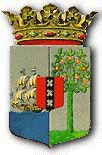 PUBLICATIEBLADBesluit van de 16de oktober 2019, tot afkondiging van het Besluit van 30 augustus 2019 tot wijziging van het Consulair besluit met betrekking tot de vermelding van de posten die bevoegd zijn tot het opmaken van geboorte- en overlijdensakten____________In naam van de Koning!________De Gouverneur van CuraçaoOp de voordracht van Onze Minister van Buitenlandse Zaken van 20 juni 2019, nr. Min-BuZa.2019.3984-24;Gelet op artikel 1 van de Consulaire Wet;De afdeling Advisering van de Raad van State van het Koninkrijk gehoord (advies van 24 juli 2019, nr. W02.19.0193/II/K);Gezien het nader rapport van Onze Minister van Buitenlandse Zaken van 19 augustus 2019, nr. Min-BuZa.2019.4150-35;De bepalingen van het Statuut van het Koninkrijk in acht genomen zijnde;Hebben goedgevonden en verstaan:Artikel IIn artikel 2 van het Consulair besluit vervalt “Abu Dhabi” en worden in de alfabetische volgorde ingevoegd “Dubai” en “Tel Aviv”.Artikel IIDit besluit treedt in werking met ingang van de dag na de datum van uitgifte van het Staatsblad waarin het wordt geplaatst.Lasten en bevelen dat dit besluit met de daarbij behorende nota van toelichting in het Staatsblad, in het Afkondigingsblad van Aruba, in het Publicatieblad van Curaçao en in het Afkondigingsblad van Sint Maarten zal worden geplaatst.‘s-Gravenhage, 30 augustus 2019  					Willem-AlexanderDe Minister van Buitenlandse Zaken,S.A. Blok	Heeft opneming daarvan in het 		Publicatieblad bevolen. 	Gegeven te Willemstad, 16 oktober 2019			 	L.A. GEORGE-WOUTUitgegeven de 31ste oktober 2019 De Minister van Algemene Zaken, E. P. RHUGGENAATHNota van toelichtingUit oogpunt van doelmatigheid wordt de consulaire dienstverlening in de Verenigde Arabische Emiraten geconcentreerd bij het consulaat generaal in Dubai. Daar is het merendeel van de Nederlandse expatgemeenschap woonachtig en vinden de meeste visumaanvragen plaats.Aangezien Israël de verstrekking van geboorteakten met betrekking tot in Israël geboren kinderen uit ouders, die zelf niet zijn opgenomen in het bevolkingsregister van Israël heeft gestaakt, wordt aan de ambassade te Tel Aviv de bevoegdheid verleend om geboorteakten te verstrekken. Deze mogelijkheid is van belang voor alle tijdelijk in Israël verblijvende Nederlanders zoals reizigers, expats en in Israël geplaatste diplomaten. De Minister van Buitenlandse Zaken,S.A. Blok